 	Välkommen till  	Kroppaskolan Aktuell information till vårdnadshavare Läsåret 2023-2024 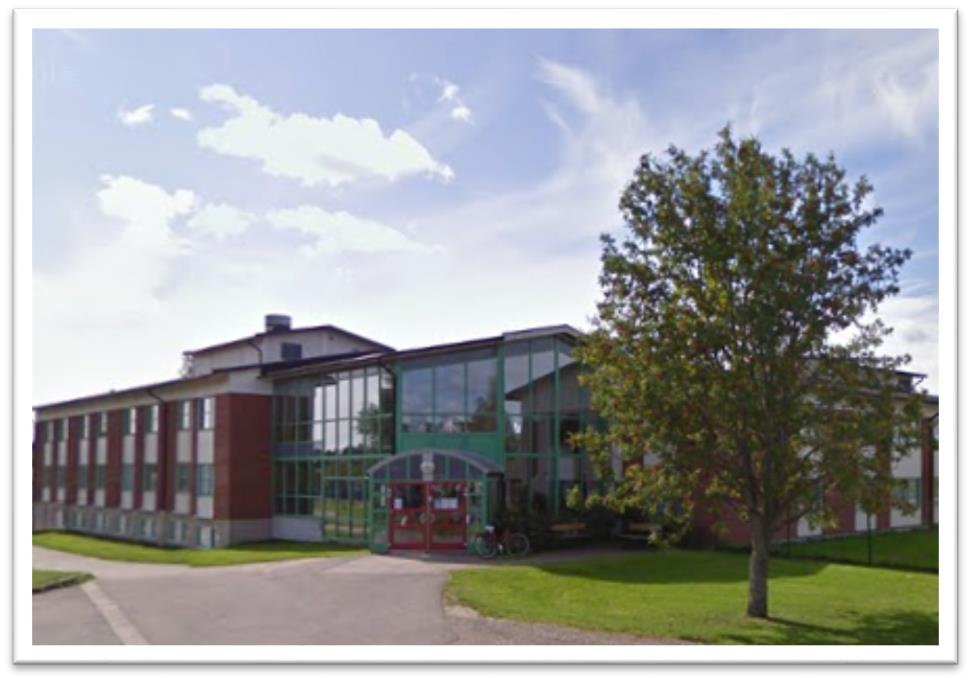 Storfors 2023-07-26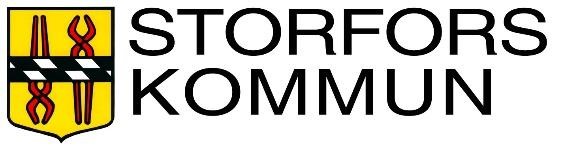 Rektor Maria Smeds LÄSÅRETS TIDER OCH LOVDAGAR Hösttermin  	 	 	2023-08-16 – 2023-12-22 Vårtermin 	 	 	 	2024-01-11 – 2024-06-07 Antal skoldagar för eleverna 	 	178 dagar Kompetensutvecklingsdagar 	 	2023-09-21  då eleverna är lediga 	 	 	2023-11-15 	 	 	 	2024-03-18 	 	 	 	2024-05-10Lovdagar 	 	 	 	2023-10-30 - 2023-11-03 (v. 44) Sportlov  	 	 	 	v.9 	 	 Påsklov 	 	 	 	v.14 Skoldagen börjar klockan 08.10 för alla elever och slutar klockan och 13.10 för årskurs F-3, förutom på måndagar då årskurs 3 slutar klockan 14.30.  Barnen får komma in på skolan kl. 8.05 då vårt tillsynsansvar börjar först vid skoldagens start. Barn som lämnas på morgonfritids eller åker skolskjuts tas givetvis emot tidigare. SKOLSKJUTS Ansökan för skolskjuts görs via e-tjänster på Storfors kommuns hemsida. Skolskjutsar gäller enbart skolskjutsbarn, inga medföljande kamrater tillåts. Skolan har bussvärdar som följer barnen till och från bussen. Vid skolskjuts med linjetrafik krävs ett färdbevis, ett s.k. busskort. Barnen får åka med bussen utan färdbevis under de första dagarna till dess att skolan delat ut busskortet till berörda elever. Vid frågor gällande skolskjuts kontakta skolexpeditionen, 0550-652 00.  ELEVKORT För att snabbt kunna få kontakt med dig som vårdnadshavare vid olycksfall eller annan akut situation ber vi dig snarast anmäla kontaktuppgifter där vi under skoltid kan nå dig eller annan till barnet närstående person. Detta gör du via e-tjänster på Storfors kommuns hemsida. Elevkortet ska skickas in i början av varje nytt läsår. Här anges bland annat aktuella kontaktuppgifter och om barnet har någon allergi. Det åligger er vårdnadshavare att uppdatera elevkortet vid förändringar av adress eller telefonnummer. Kontaktuppgifterna från elevkortet används bland annat för att vi ska kunna skicka hem information via sms-systemet Schollink (f.d. Mobil Skola). SJUKANMÄLAN Sjukanmälan för eleverna på Kroppaskolan sker på telefonnummer 0550-652 15. Telefonsvaren lyssnas av senast klockan 07.45. Sjukanmälan måste göras för varje dag barnet är sjukt. Klassläraren registrerar frånvaron i frånvarosystemet. Vid oanmäld frånvaro eller sen ankomst sänds ett SMS till de mobiltelefonnummer som vårdnadshavare uppgivit. Vid oanmäld frånvaro två dagar i rad kontaktas rektor. MÅLTIDER Fri skolmat serveras varje skoldag. Förutom varmrätt serveras även ett vegetariskt alternativ och ett salladsbord.  Skolan bjuder på frukt varje dag.  Har ditt barn allergiska besvär eller andra sjukdomssymtom, som kan orsakas av mat, ber vi att du kontaktar skolsköterskan och klassläraren samt anmäler specialkost till skolköket via e-tjänsterna som finns på Storfors kommuns hemsida. Ansökan om specialkost lämnas för ett läsår i taget. Varje läsår ska denna ansökan uppdateras med aktuell information inom en månad efter terminsstart. Har barnet avvikande kost ska även ett läkarintyg lämnas till skolsköterskan.  Skolan eftersträvar att det ska vara så lite socker som möjligt i verksamheten. Vid utflykter önskas att alternativ med mindre socker användas.  Vi har ett matråd som träffar kostchef och rektor varje termin.  Vårdnadshavare är välkomna att äta i matsalen en gång/termin. FRITIDSHEMSVERKSAMHETEN Fritidshemsverksamheten är öppen måndag – fredag mellan klockan 06.00-18.00. Lämning klockan 06.00 sker i fritids lokaler i dörren på innergården, samma som tidigare var Hagen.  Ansökan till fritidshem samt rapportering av barnets schema sker via e-tjänst på Storfors kommuns hemsida. Hämtning och lämning görs av vårdnadshavare i fritids lokaler.Tala alltid om för personalen, när ni lämnar och hämtar ert barn! Fritidsverksamhet under lov För att vi ska kunna planera verksamheten under loven är det viktigt att lappar om barnens vistelsetid lämnas in i god tid, även om det är det ordinarie schemat som gäller. Under ett läsår kan skolan lägga in två stängningsdagar då all verksamhet är stängd för att personal ska kunna kompetensutvecklas och planera. Information om stängningsdagar lämnas i god tid. Föreligger behov av barnomsorg åligger det skolan att anordna detta.  LÄROMEDEL OCH LOKALER Eleverna erhåller kostnadsfria läromedel. Kroppaskolan är en avgiftsfri skola. Vi hjälps åt att vara rädda om såväl material som lokaler för att tillsammans skapa en god arbetsmiljö.  RASTER OCH KLÄDER Rasterna tillbringas utomhus. Kroppaskolan har alltid rastvärdar ute. Eleverna har en förmiddagsrast, en lunchrast och en eftermiddagsrast. Fritidshemspersonal är alltid ute klockan halv åtta på morgonen. Vårdnadshavare ansvarar för att barnen har kläder efter väder. Skolan erbjuder torkskåp. Vänligen märk barnens kläder! HEMUPPGIFTER/LÄXOR För att förstärka barnens inlärning skickar vi ibland med skoluppgifter hem. Dessa uppgifter skall inte vara nya kunskaper, utan vara repetition av redan genomgångna uppgifter. ELEVRÅD  Elevrådet, rektor och en klasslärare träffas en gång i månaden. Varje klass har två elevrepresentanter.   IDROTT OCH HÄLSA Eleverna har idrott vid två tillfällen i veckan. Joakim Kristoffersson är idrott- och hälsa lärare detta läsår. Ombyte behövs och efter idrottslektion ska eleverna duscha. MODERSMÅL Skolan erbjuder modersmålsundervisning under förutsättning att ett visst antal barn ansöker om detta samt att lärare kan erbjudas.  LEDIGHET FÖR ELEV Behöver eleven ledigt för enskild angelägenhet ansöker man om detta via e-tjänsterna på Storfors kommuns hemsida. Klasslärarna får bevilja ledighet för högst tio dagar under ett läsår. Om det finns synnerliga skäl får rektor bevilja längre ledighet.  När eleven beviljats ledighet, är det du som vårdnadshavare, som ansvarar för att barnet inhämtar den undervisning hen går miste om. För elever i årskurs 3 genomförs nationella prov under vissa veckor på vårterminen. Under den perioden beviljas inte ledighet utan synnerliga skäl. Kontakta klassläraren för att få information om vilka veckor/dagar som gäller om detta är aktuellt. UTVECKLINGSSAMTAL OCH SKRIFTLIGT OMDÖME  Utvecklingssamtalet är ett regelbundet återkommande samtal mellan barn, pedagoger och vårdnadshavare. Det handlar om barnets kunskapsmässiga och sociala utveckling och hur man gemensamt ska forma de bästa förutsättningarna för den. I samband med utvecklingssamtalet i grundskolan upprättas en skriftlig individuell utvecklingsplan, SIUP. Varje termin får eleven även ett skriftligt omdöme om hur hen förhåller sig till målen för skolämnena. Lärarna har reglerad arbetstid i skolan och vår strävan är att förlägga utvecklingssamtalen under lärarnas arbetsdag.  STÖD I SKOLAN Alla elever ska utvecklas utifrån sina individuella förutsättningar. Anpassningar görs om behov föreligger. Skolan har ett elevhälsoteam som stöttar upp verksamheten. Elevhälsoteamet består av skolsköterska, kurator, speciallärare och rektor.  SKOLSKÖTERSKA OCH KURATOR Vår skolsköterska är Anneli Malmborg. Hon finns på Kroppaskolan på tisdagar klockan  08.10-10.30.  Tid hos skolläkare beställs genom skolsköterskan. För kontaktinformation se sista sidan i broschyren. Malena Andersson är vår skolkurator, hon finns på Kroppaskolan onsdagar 8.15-11.00.  För kontaktinformation se sista sidan i broschyren. OLYCKSFALLSFÖRSÄKRING Alla barn och elever i kommunens för- och grundskolor är olycksfallsförsäkrade i Protector under tiden de vistas i våra verksamheter. Försäkringen gäller också under fritiden och för resan till och från våra verksamheter. Mer information om försäkringen finns på kommunens hemsida under Barn- och utbildning. ANMÄLNINGSSKYLDIGHET Skolans personal har, enligt 14 kap. § 1 socialtjänstlagen, anmälningsskyldighet vid minsta oro att ett barn far illa. TRIVSEL- OCH ORDNINGSREGLER FÖR KROPPASKOLAN Skolans elever är delaktiga i valet av skolans trivsel- och ordningsregler.  Vi är snälla Vi gör vårt jobb så bra vi kan Vi är rädda om våra saker Vi ger varandra arbetsro Vi låter alla vara med och leka Eleverna ska vara inom skolans områden under verksamhetstid.  Vi använder inte mobiltelefon under verksamhetstid. Har barnet behov av att ringa t.ex. hem, används skolans telefoner. Störande och farliga saker lämnas hemma.  Hjälmtvång gäller vid aktiviteter som kräver hjälm såsom till exempel pulkaåkning och skridskoåkning.  Det är förbjudet att använda märken, symboler eller gester som är förknippade med icke-demokratiska grupperingar.  Det är inte tillåtet att fotografera eller filma elever eller personal utan samtycke.  Om trivsel- och ordningsregler inte efterföljs kontaktar klasslärare vårdnadshavare. Vid eventuellt upprepande arbetar skolan efter utarbetade rutiner.  PLAN MOT DISKRIMINERING, TRAKASSERIER OCH KRÄNKANDE BEHANDLING Kroppaskolan arbetar förebyggande mot diskriminering, trakasserier och kränkande behandling. Kroppaskolans kompletta plan för att främja likabehandling och att förebygga samt åtgärda diskriminering, trakasserier och kränkande behandling finns på kommunens hemsida https://www.storfors.se/barnochutbildning/grundskola/kroppaskolan. KROPPASKOLANS VISION På vår skola vill vi att alla känner sig trygga, delaktiga och viktiga. Ingen ska känna sig utanför på grund av diskrimineringsgrunderna kön, etnisk tillhörighet, religion, funktionshinder, sexuell läggning, ålder eller könsidentitet. Du är alltid välkommen att besöka oss och delta i våra verksamheter! ADRESS OCH TELEFONLISTA Besöksadress: 	 	 Besöksadress: 	 	 Kroppavägen 11, 688 31 Storfors Postadress:  	 	 Postadress:  	 	 Box 1001, 688 29 Storfors Personalrum och sjukanmälan 	 Personalrum och sjukanmälan 	 0550-652 15 Förskoleklass 	 	 Förskoleklass 	 	    073-867 33 16 Fritidshem 	 	 Fritids-/resurspedagoger Fritidshem 	 	 Fritids-/resurspedagoger 070-19 19 760 Pia Melin, 	 Pia Melin, 	 pia.melin@storfors.se Lina Broman	 Lina Broman	 lina.broman@storfors.se Jukka Nordgren Uutela 	 Jukka Nordgren Uutela 	 jukka.nordgrenuutela@storfors.se Sara Mäenpää, klasslärare Fkl  Sara Mäenpää, klasslärare Fkl  sara.maenpaa@storfors.se Johanna Hjalmarsson, klasslärare Fkl Albin Vilhelmsson	 Johanna Hjalmarsson, klasslärare Fkl Albin Vilhelmsson	   johanna.hjalmarsson@storfors.se   albin.vilhelmsson@storfors.se  kevin.berg@storfors.seKevin Berg                                                                                FörskoleklassKevin Berg                                                                                Förskoleklass  johanna.hjalmarsson@storfors.se   albin.vilhelmsson@storfors.se  kevin.berg@storfors.seSara Mäenpää073-867 33 16  sara.maenpaa@storfors.seJohanna Hjalmarsson073-867 33 16johanna.hjalmarsson@storfors.seÅrskurs 1Ann-Sofie Larsson 1A    Elisabeth Stange                                                   Årskurs 2070-526 52 47    070-526 52 47 ann-sofie.larsson@storfors.se elisabeth.stange@storfors.seCharlotta Johansson, 1A  070-003 86 18                       charlotta.johansson@storfors.se 070-003 86 18                       charlotta.johansson@storfors.se Madelene Eriksson, 1B Årskurs 3070-003 86 18                       madelene.eriksson@storfors.se 070-003 86 18                       madelene.eriksson@storfors.se Mia Löytölä, 2A 070-258 35 67                       mia.löytölä@storfors.se070-258 35 67                       mia.löytölä@storfors.seNinni Rådberg, 2B Speciallärare070-258 35 67                       ninni.radberg@storfors.se070-258 35 67                       ninni.radberg@storfors.seJonas Carlberg Skolsköterska 0550-651 27  	       jonas.carlberg@storfors.se 0550-651 27  	       jonas.carlberg@storfors.se Anneli Malmborg Kurator  0550-652 20  	       anneli.malmborg@storfors.se 0550-652 20  	       anneli.malmborg@storfors.se Malena Andersson Vaktmästare 0550-652 04  	      malena.andersson@storfors.se 0550-652 04  	      malena.andersson@storfors.se Lilleman Karlsson Rektor 070-326 03 10 	     lilleman.karlsson@storfors.se 070-326 03 10 	     lilleman.karlsson@storfors.se Maria Smeds 070-2306304	     maria.smeds@storfors.se 070-2306304	     maria.smeds@storfors.se Skolexpedition Vargbroskolan  Beatrice Torsdotter Jansson  0550-652 00   	 Skolexpedition Vargbroskolan  Beatrice Torsdotter Jansson  0550-652 00   	 Skolexpedition Vargbroskolan  Beatrice Torsdotter Jansson  0550-652 00   	 